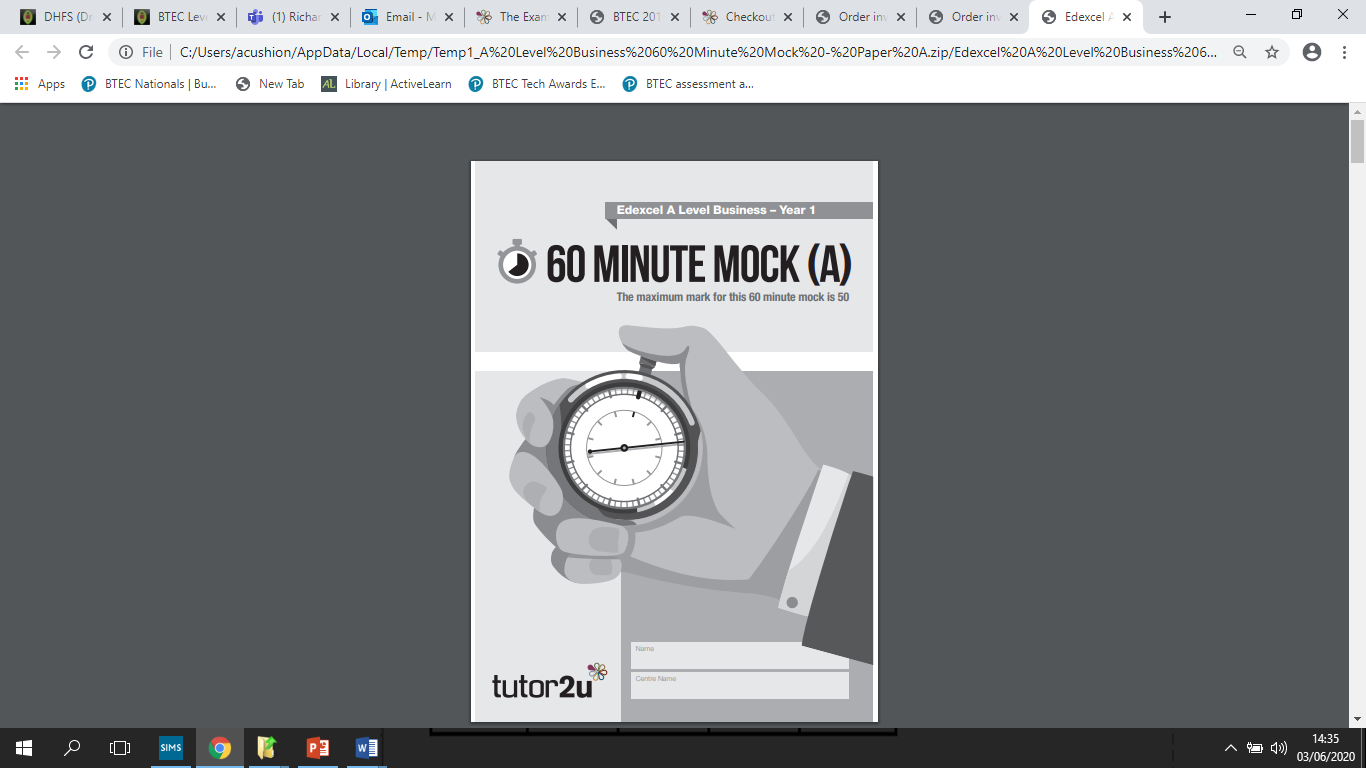 Name: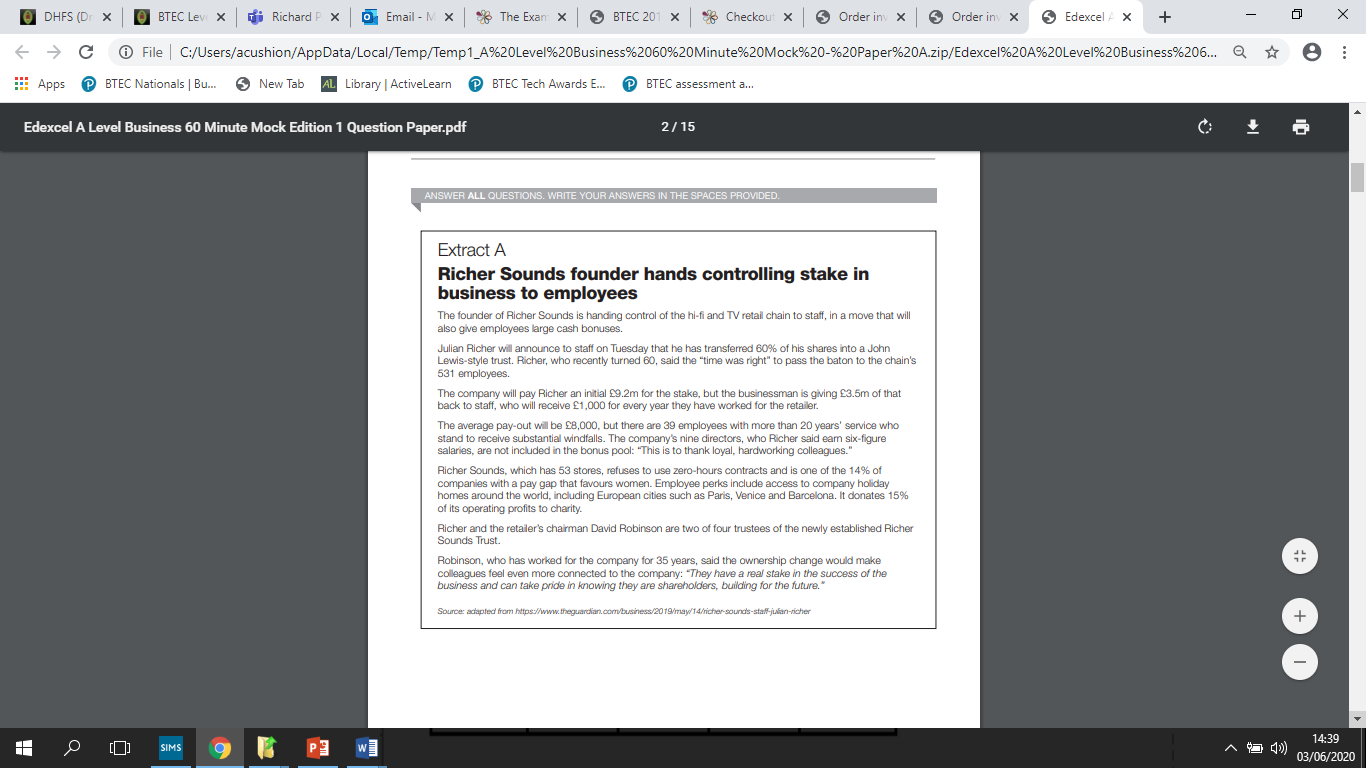 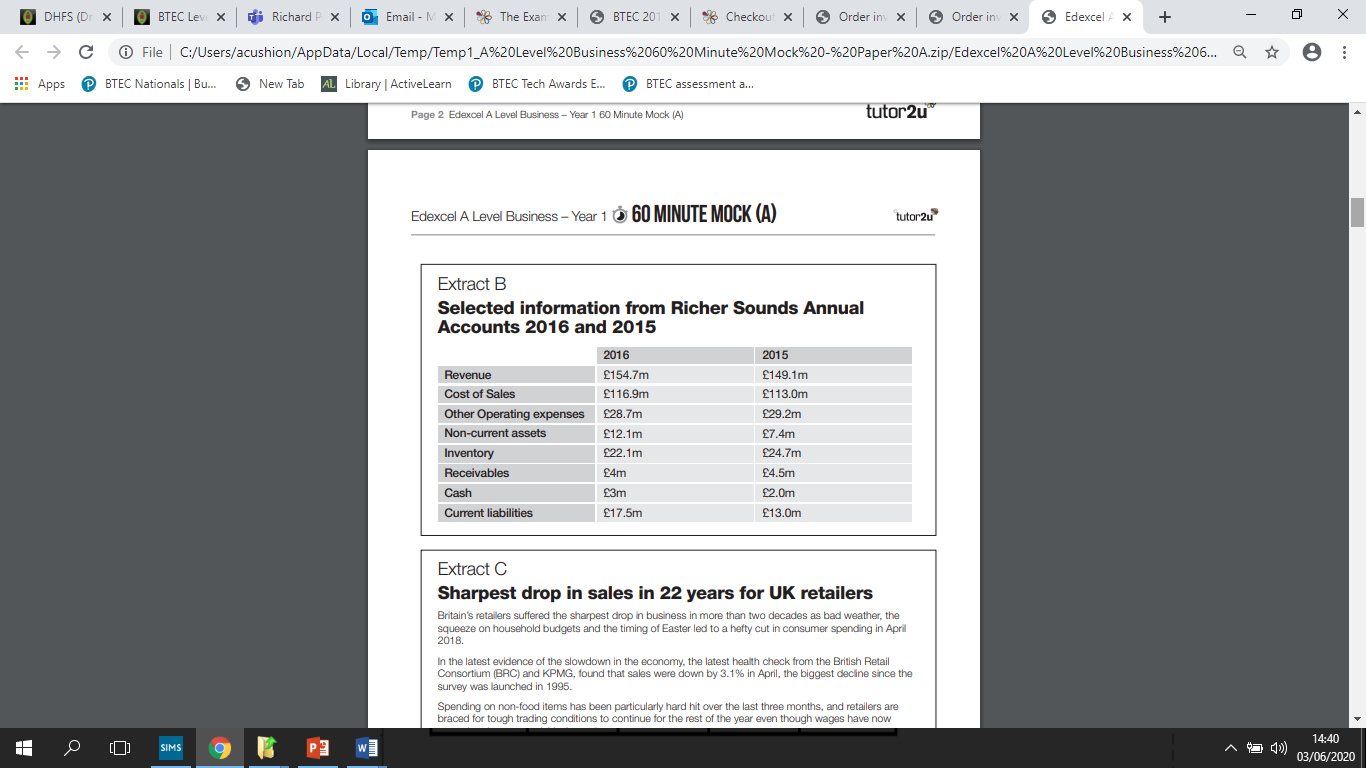 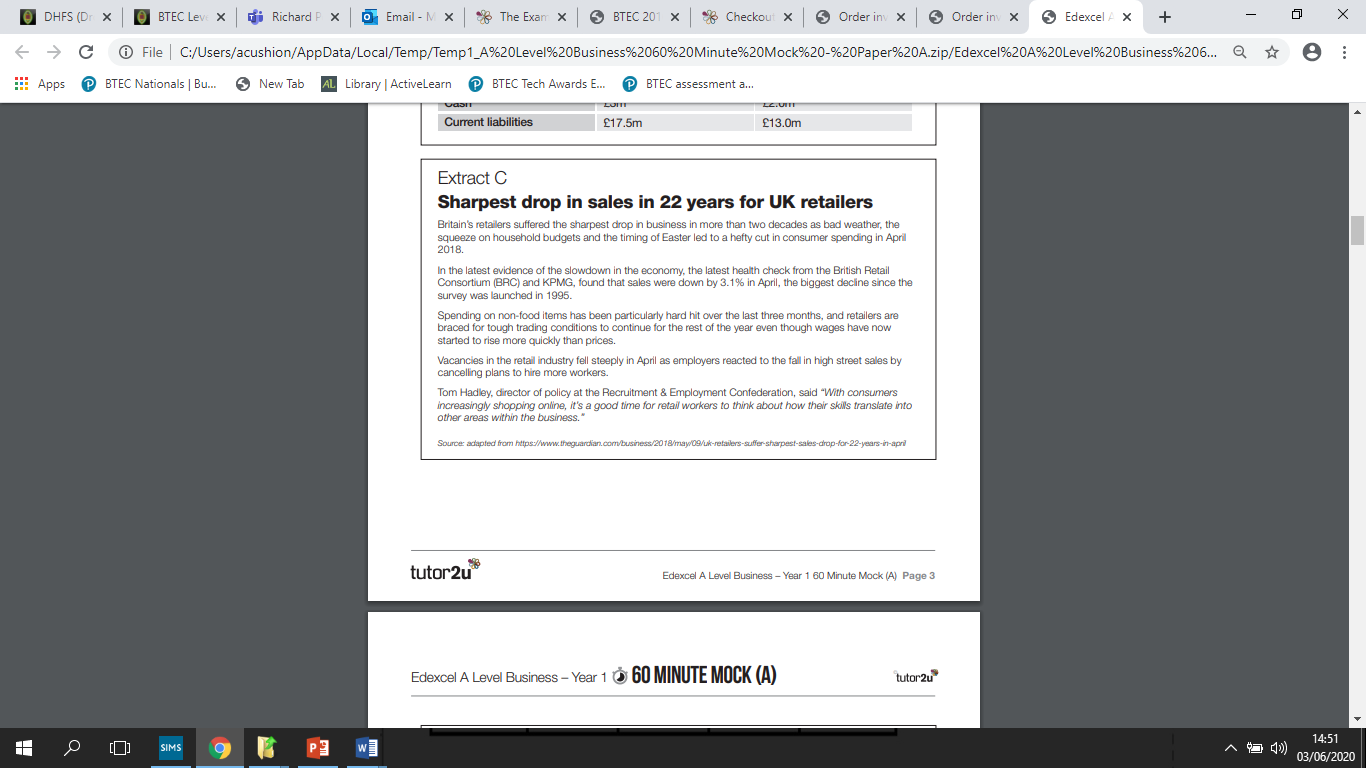 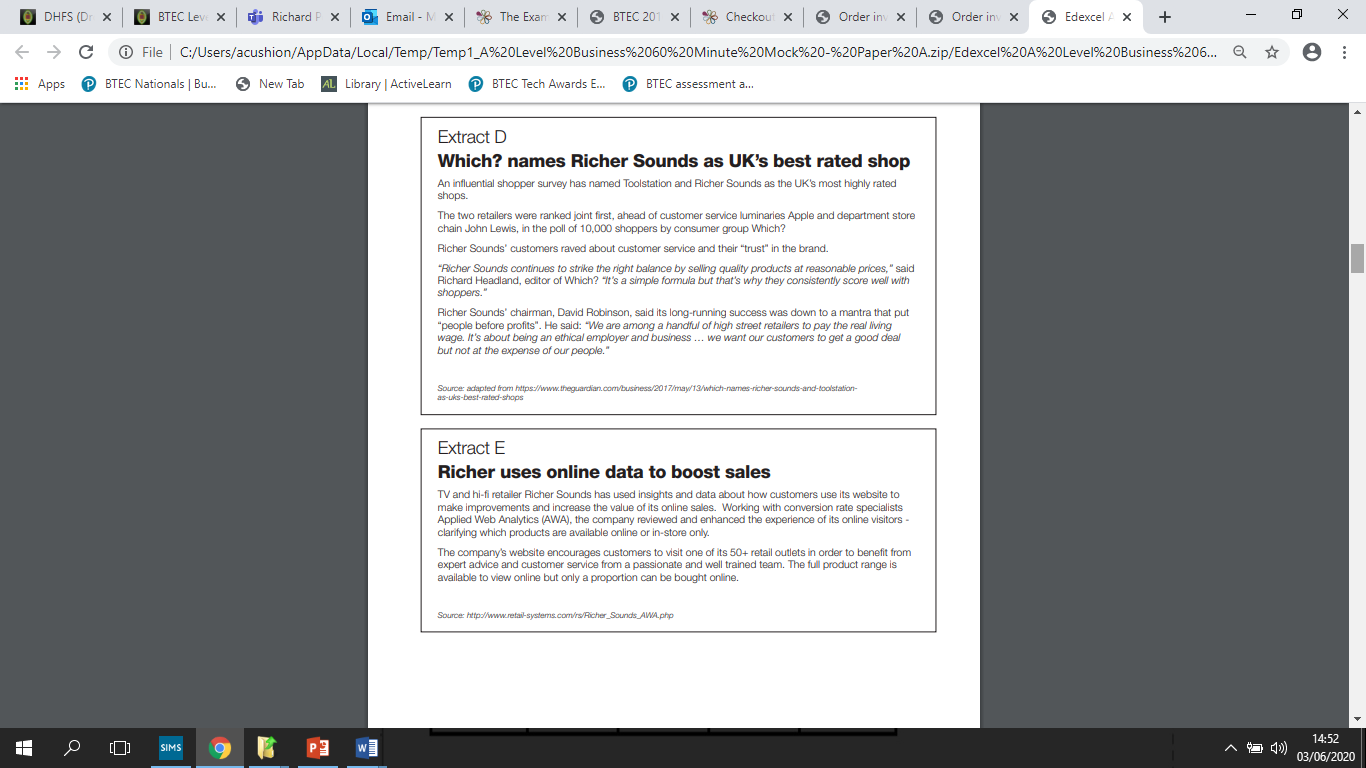 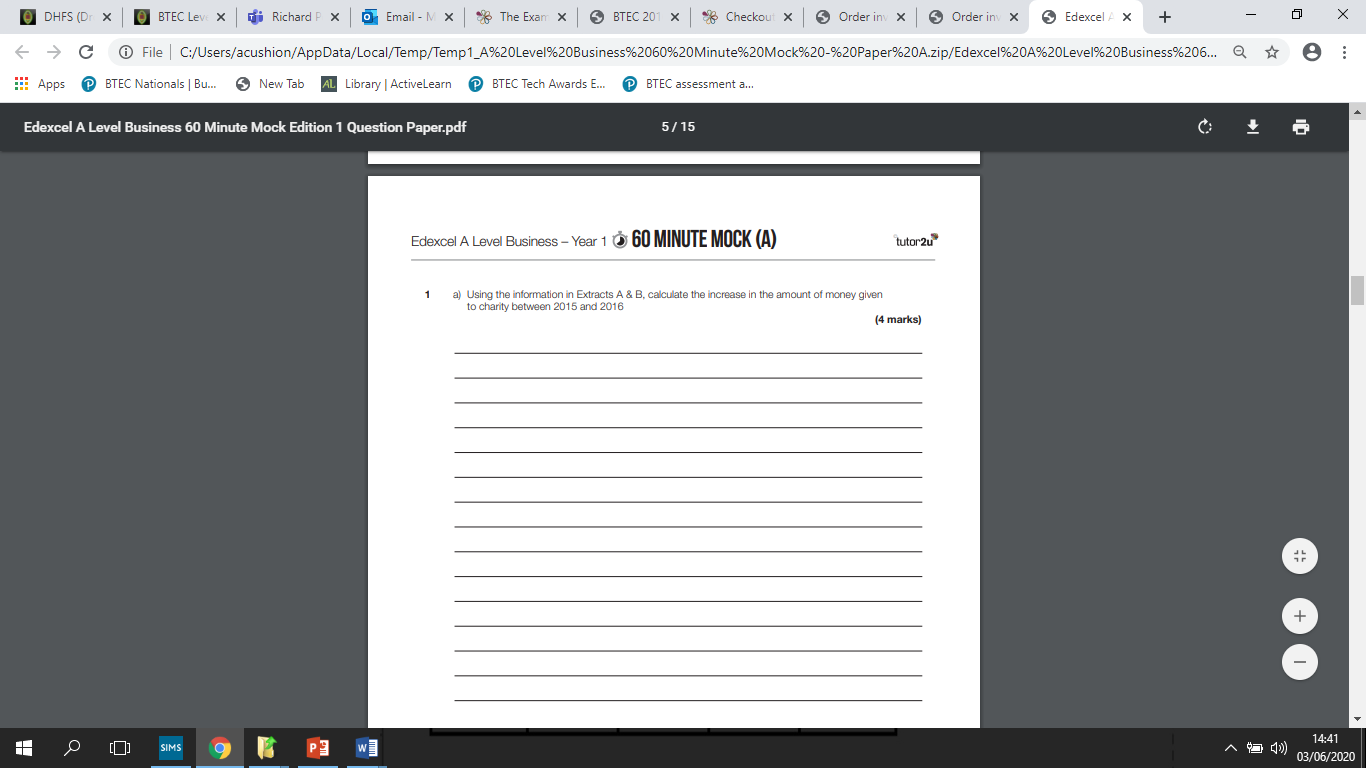 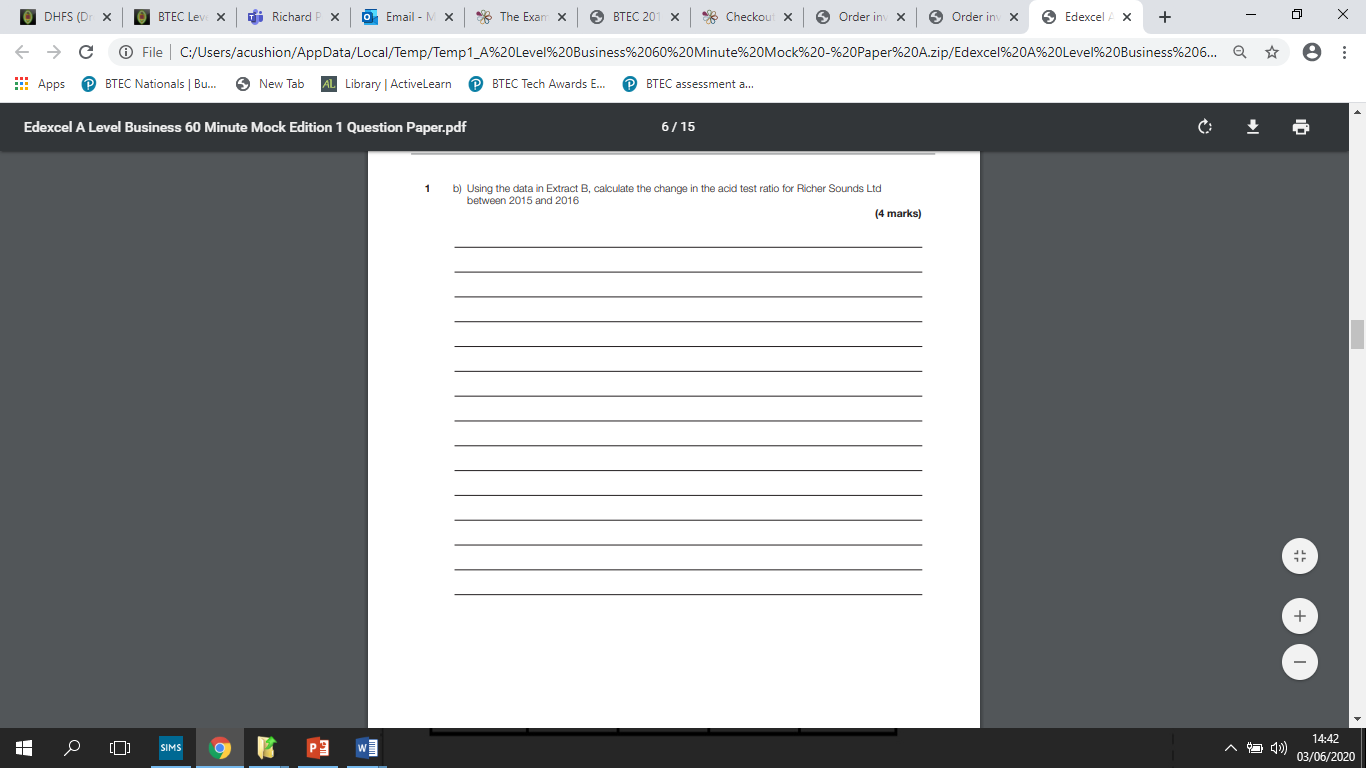 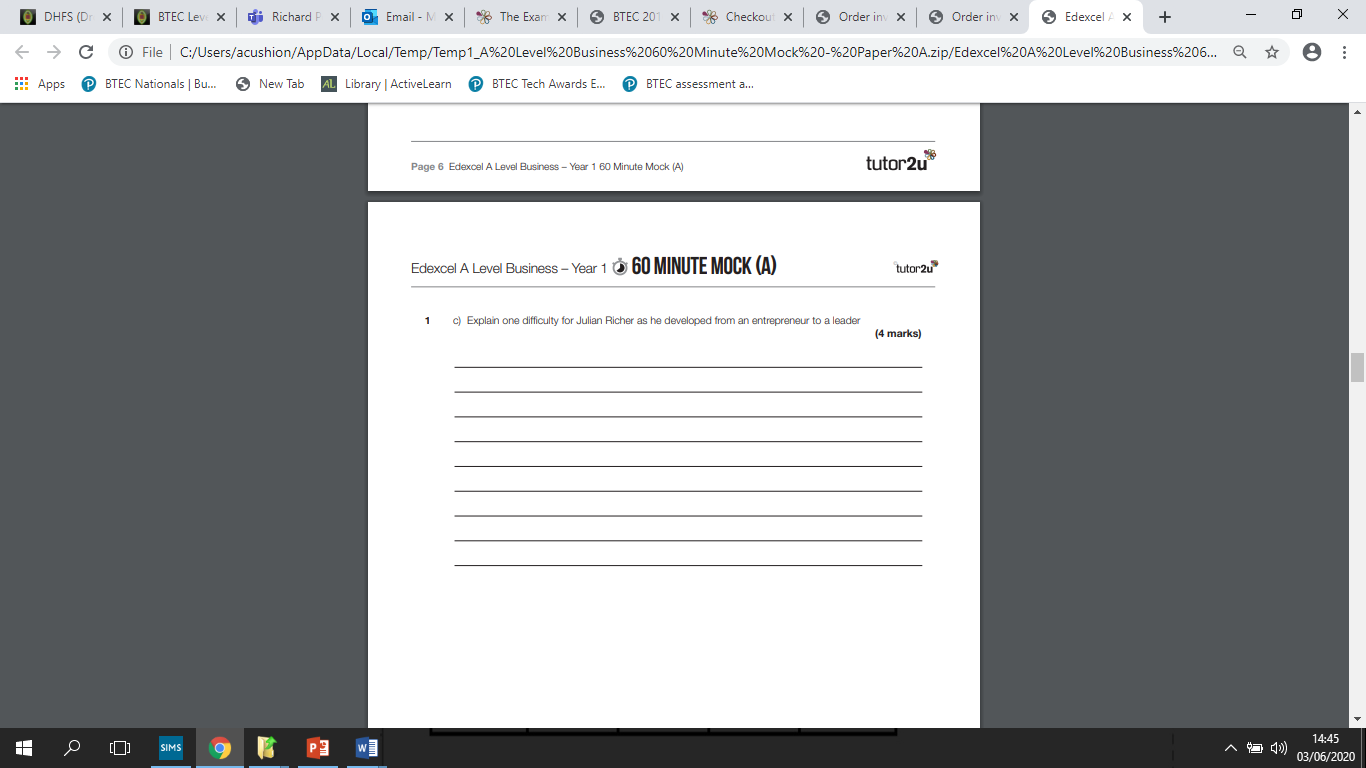 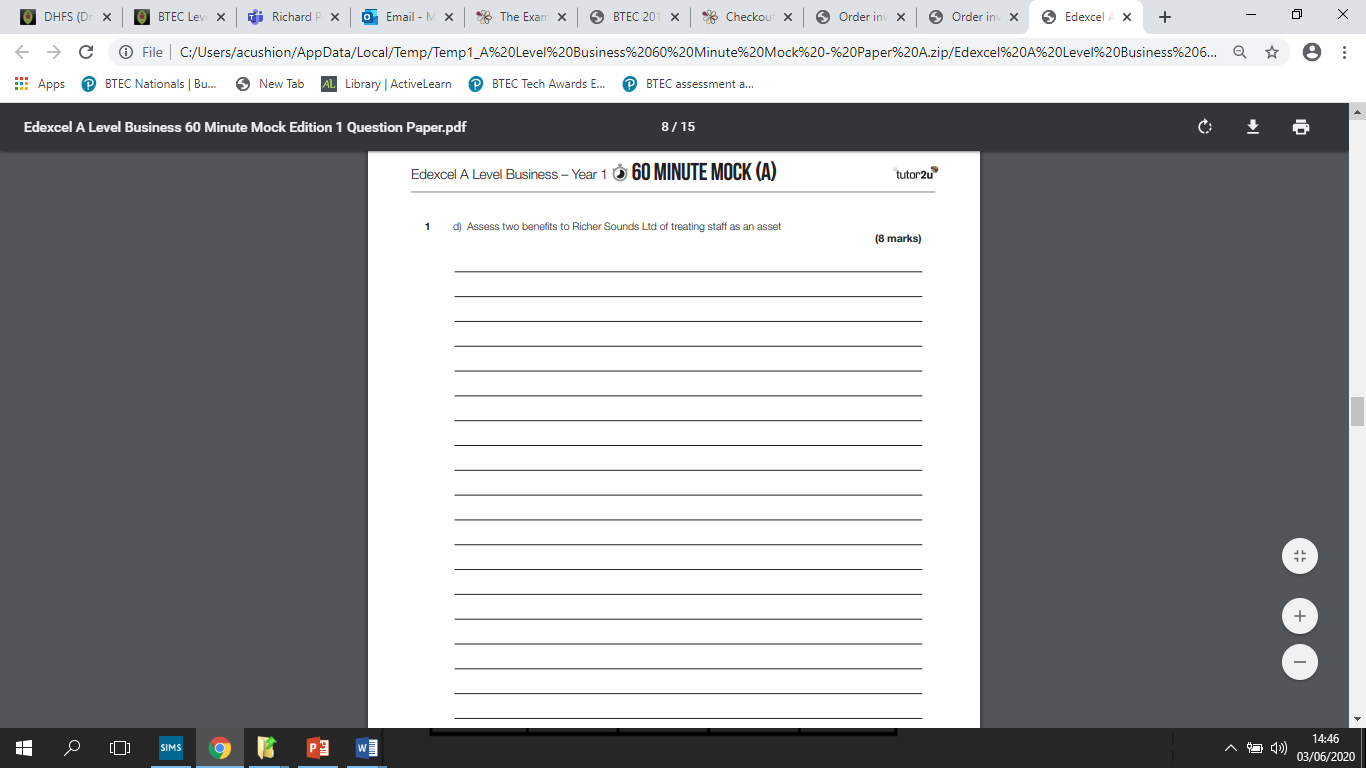 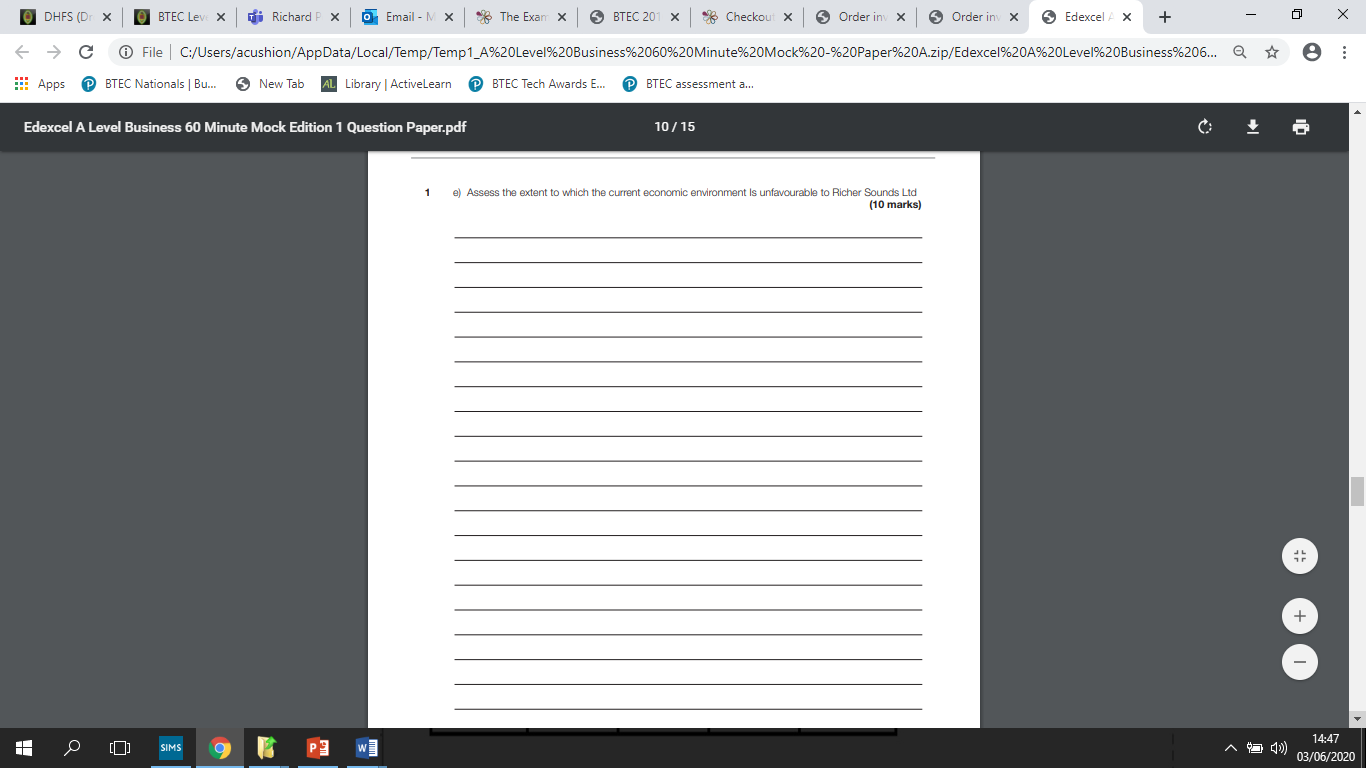 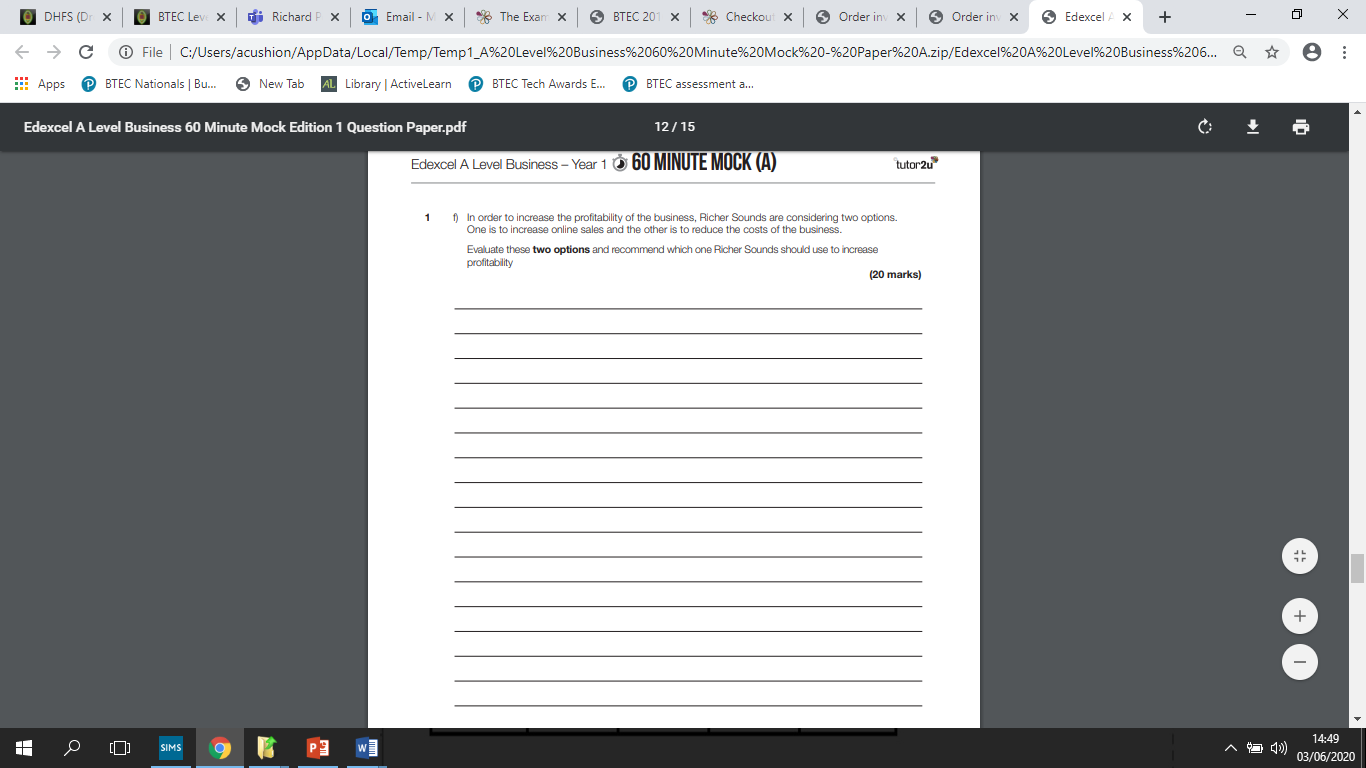 